Музей «Уголок русского быта»Педагогическое руководство деятельностью школьного музея заключается в стимулировании непосредственного участия детей и подростков, привлечении к краеведческой деятельности родителей и педагогов :На протяжении многих лет МОУ ДО «РАЙОННЫЙ ЦЕНТР ДЕТСКОГО ТВОРЧЕСТВА» курирует деятельность 49 музеев образовательных учреждений основного и дополнительного образования детей Гатчинского муниципального района (г. Гатчина; Гатчинский район; г. Коммунар), осуществляющих деятельность по профилям: «Этнографический», «Воинской, боевой и трудовой славы», «Историко-краеведческий», «Школьный музей» в следующих учреждениях:Результатом первого конкурса стала новая экспозиция музея «Живая история», раскрывающая страницы истории нашей Родины. Разделы экспозиции разнообразны и тесно связаны с историей родного края: В витринах музея представлены предметы быта и обихода довоенного периода; предметы рукоделия 19-21 веков - «Секреты бабушки Прасковьи»; предметы воинского снаряжения, наградные документы, знаки отличия и доблести времен Великой Отечественной войны; символы, атрибутика и иллюстрации жизни пионерской организации; предметы быта, орудия труда «Дедушкин сундучок», школьно - письменные принадлежности советского периода «Первый раз в первый класс»; иллюстрации и фото, посвященные 50 - летию первого полета человека в космическое пространство и первому космонавту Земли - Юрию Гагарину.В 2006 году музею присвоено звание «Музей образовательного учреждения» с выдачей свидетельства. 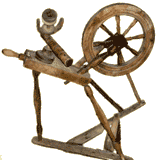    Музей любого образовательного учреждения – средство творческой самореализации детей и подростков, он является маленьким исследовательским центром по сохранению, возрождению и развитию культурно-исторических традиций, участвует в диалоге поколений и культур. Выполняя все эти задачи, музей образовательного учреждения посильно участвует в формировании музейного фонда страныпополнению фонда и дальнейшего развития музея; организации учета и хранения существующих фондов; научно-исследовательской работе учащихся; проведению экскурсий по экспозициям музея; организации встреч с известными людьми; обмену опытом с активами других школьных музеев; организации и проведению муниципальных конкурсов: - юных экскурсоводов и музеев образовательных учреждений Гатчинского муниципального района; - творческих работ  обучающихся  в  рамках Всероссийского туристско-краеведческого движения "Отечество";-  на лучший проект, связанный с историей почтовой карточки и ретро фотографии "Наше прошлое и  настоящее"; - районный конкурс туристских фотографий и видеофильмов учащихся "Знаю я, есть края..." по результатам летних экспедиций, экскурсий, походов, путешествий;- муниципальный этап Всероссийского конкурса исследовательских работ в рамках туристско- краеведческого движения  «Отечество» 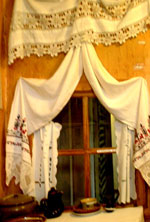 Месторасположение Всего «Этнографический»«Воинской и боевой славы» «Историко-краеведческий»г. Гатчина10 музеев136Гатчинский район 37 музеев9 13 15 г. Коммунар 2 музея - 11 ИТОГО49 музеев10 музеев16 музеев22 музеяМузей «Уголок русского быта» Районного центра детского творчества создан в 2001 году в рамках экспериментальной программы «Народное искусство Ленинградской области» на основе Регионального компонента, является тематическим систематизированным собранием подлинных памятников истории, культуры и природы. 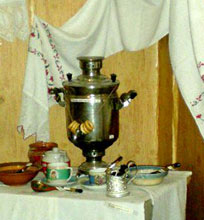 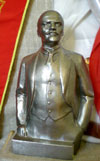 В музее собраны предметы быта, обихода народов, населявших территорию Ленинградской области, что позволяет современным детям погрузиться в мир искусства 18-20 веков. Экспонаты скомплектованы по разделам: рукоделие, орудия труда, предметы быта и обихода, иллюстративный материал о жизнедеятельности народа в различные времена года, собраны детские работы, выполненные при изучении ремесел: керамика, бисероплетение, ткачество, изделия из природного материала, кружево, лоскутное шитье, аппликация, роспись по дереву. 
Работа музея тесно связана с проведением учебных занятий и календарных традиционных праздников, экскурсий, созданием и обновлением экспозиций, стационарных и передвижных выставок.   
  Музей является инициатором и организатором проведения районных конкурсов юных экскурсоводов и музеев образовательных учреждений Гатчинского муниципального района, творческих работ учащихся в рамках Всероссийского туристско- краеведческого движения «Отечество», районного конкурса раритетных открыток и фотоальбомов «Наше прошлое и настоящее». 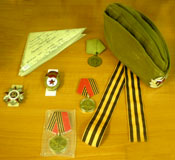 Детский фольклор Умывальников начальник и мочалок командир... Секреты бабушки Прасковья Дедушкин сундучок Первый раз в первый класс Будь готов! Школа прошлого и будущего Кто постигает новое, лелея старое, то может быть учителем Всемирный день космонавтики 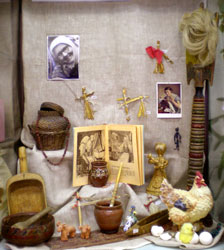 